职业倾向测试操作流程指南1.扫描以下二维码，进入公众号，并完成关注。（系统开放时间为：2023年7月14日8:00至7月17日12:00）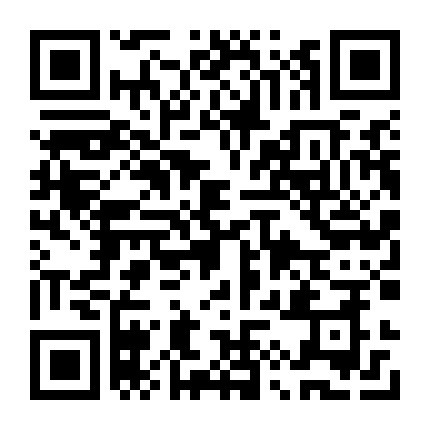 2.进入公众号后，点击左下方的“服务中心”。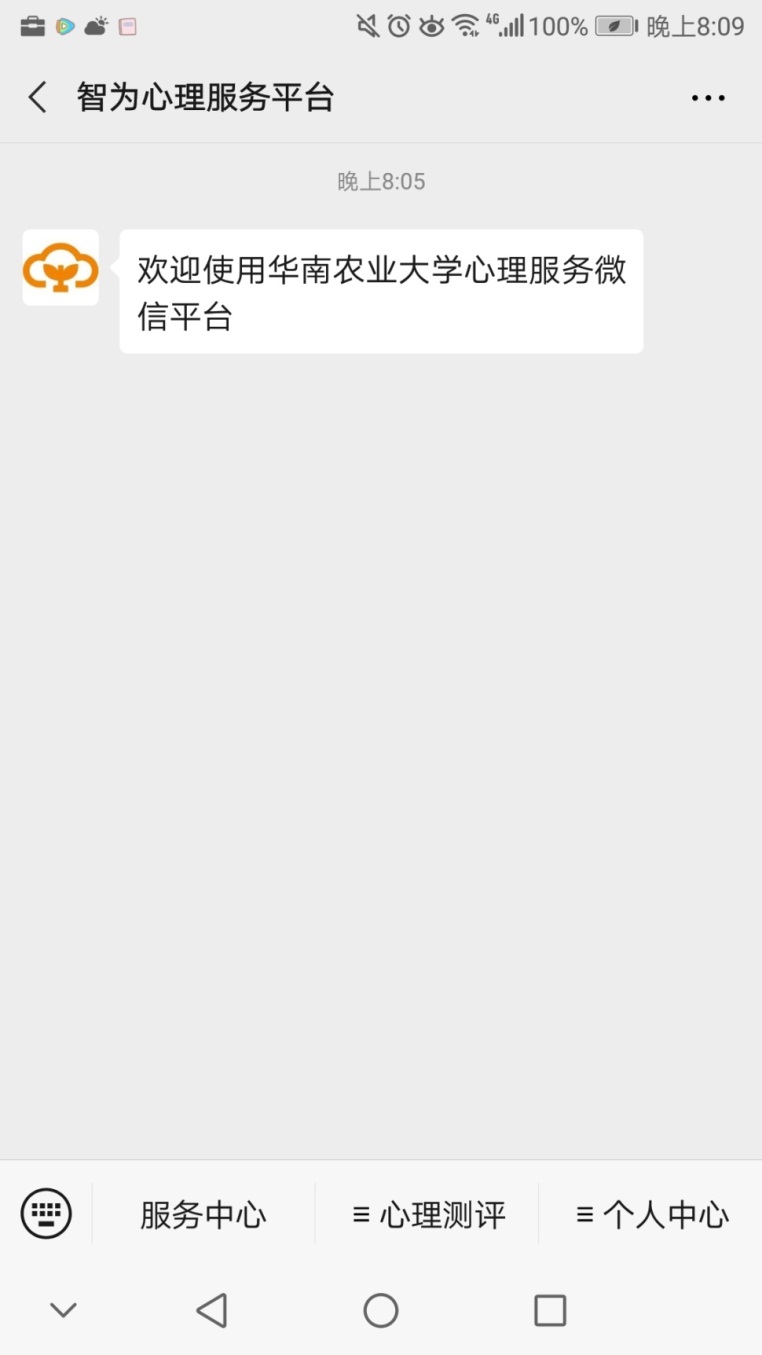 3.登录并绑定微信单位：如果系统已给出，则不用填写，若系统没有给出，则填写scau；账号：姓名的拼音全拼（小写）；（如：张三，账号为zhangsan）密码：出生年月日的8位数字（如：19900101）。填写完成后点击“登陆”。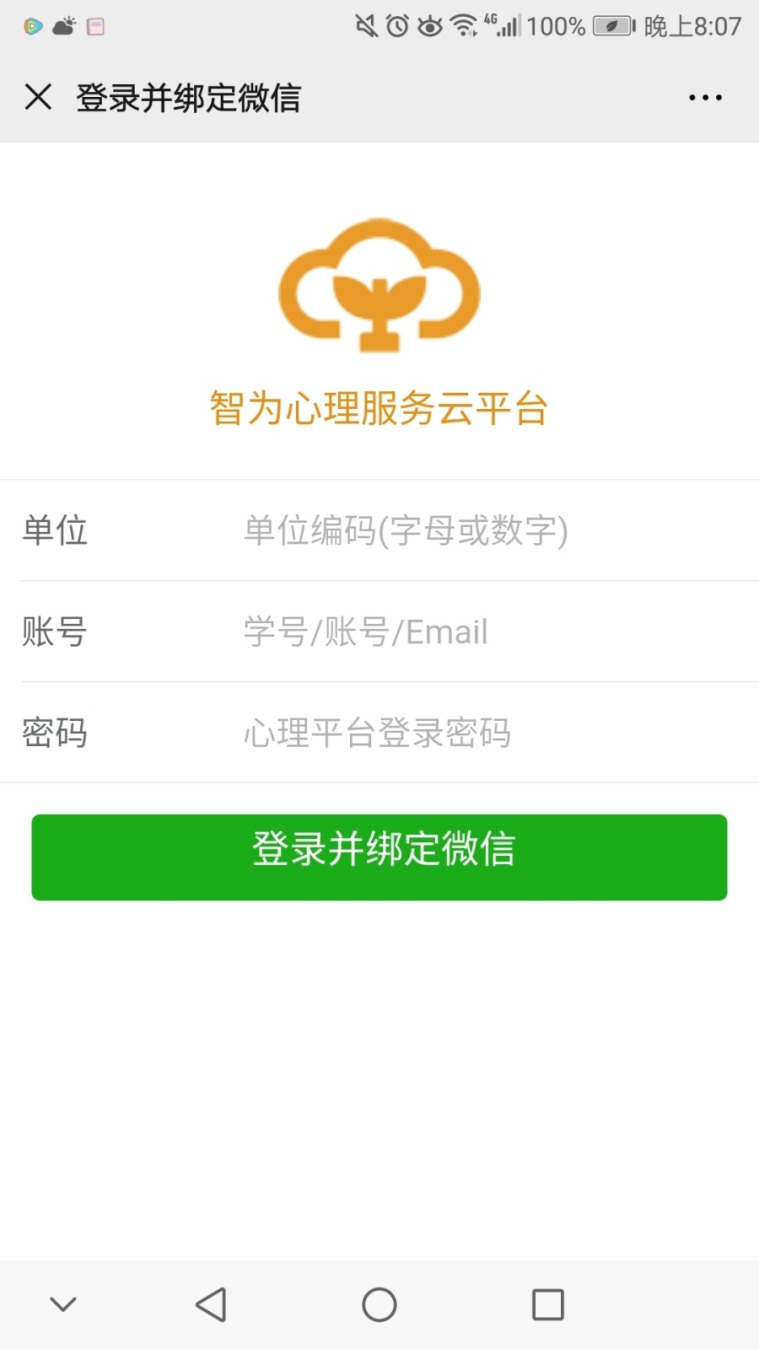 4.进入页面后点击“测评中心”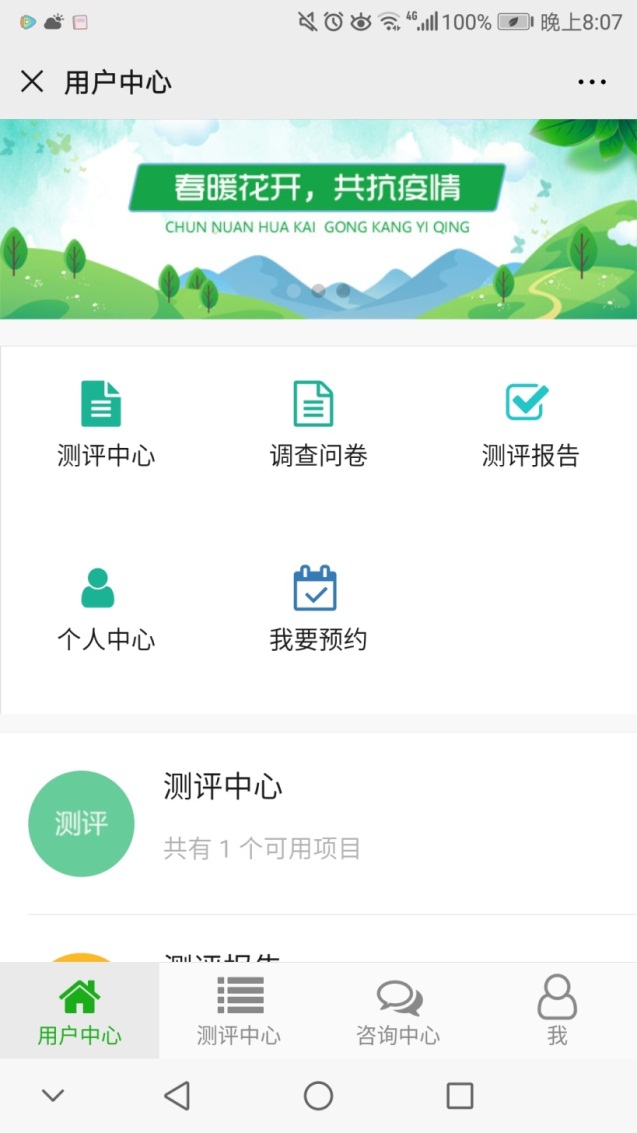 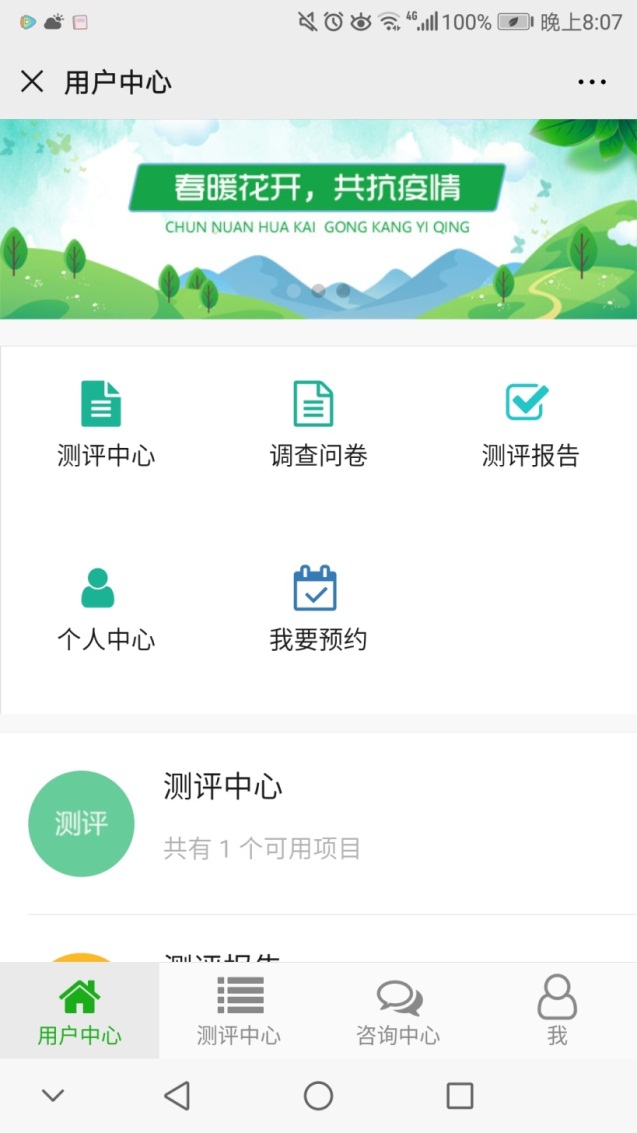 5.进入测评中心的页面，有一份测试试卷，点击进入试卷。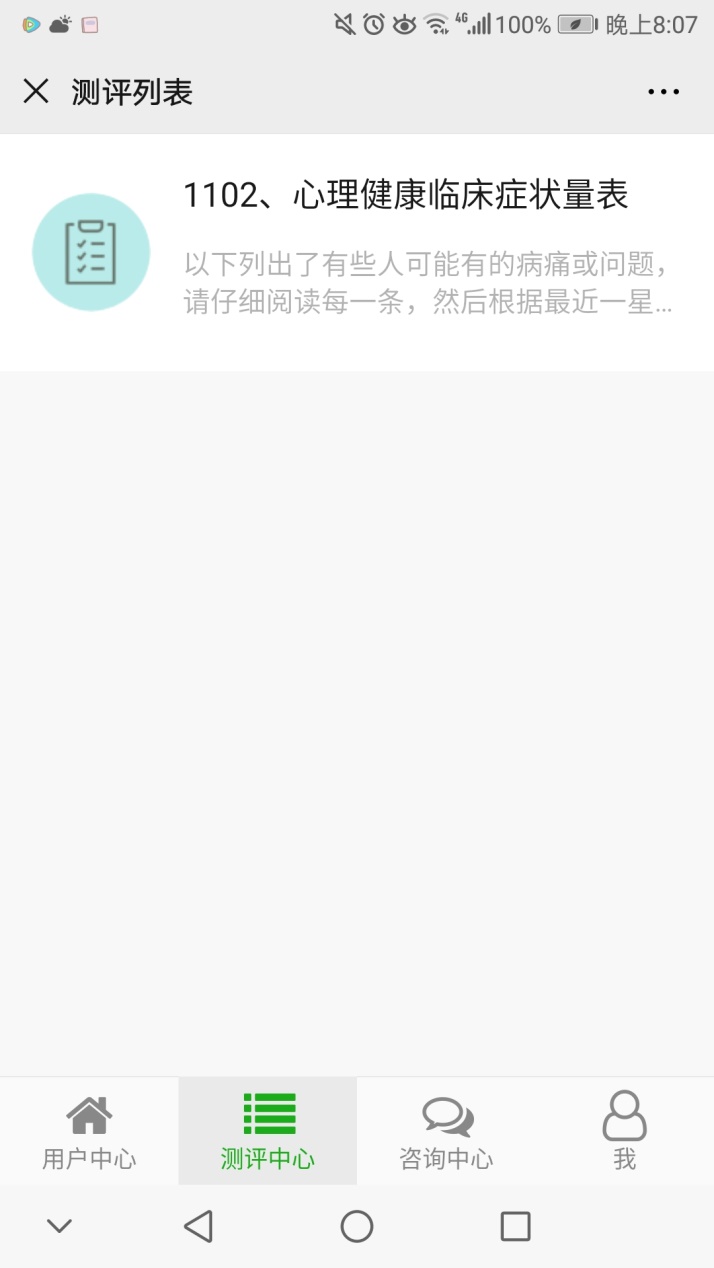 6.完成试卷后提交，测试结束。